                      UNIDAD TÉCNICA – PEDAGÓGICA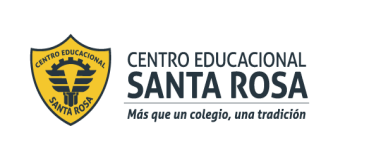  Departamento de HistoriaRespeto – Responsabilidad – Tolerancia –Resiliencia Instrucciones:Lee detenidamente la guía para que puedas entender de qué trata y así desarrollar las actividades.Si tienes  alguna duda puedes escribir al correo: jessica.ibarra@cesantarosa.cl, o al instagram Historiacestarosa.Recuerda imprimir esta guía, pegar en tu cuaderno.                     Medidas de Protección                                                           Debate Político                   Impuestos a productos                                                           En contra del gobierno                           Extranjeros                                                                            Conservador                                                                                                          Surgen partidos políticos con                                                                                                           Ideología y estructura, critican:                                                       La relación entre la Iglesia       el Centralismo           Atribuciones del                                                                    y el Estado                                                    poder Ejecutivo     Ya durante la República Conservadora se comienzan a crear los partidos políticos de Chile, según estos: ¿Qué partidos se crearon durante los gobiernos de los Decenios?¿Qué otro nombre recibió el partido Conservador?¿Qué otro nombre recibió el partido Nacional?Históricamente ¿Entre qué partidos se desarrollo una constante lucha de opinión?¿Qué partido político  lucha por  hacer valer  las  ideas de la Ilustración y la Revolución Francesa?GUIA N° 5                             ESTABILIDAD POLÍTICA EN LA REPÚBLICA CONSERVADORA                       República Conservadora o Gobierno de los Decenios                                                     1831 - 1861                       República Conservadora o Gobierno de los Decenios                                                     1831 - 1861                       República Conservadora o Gobierno de los Decenios                                                     1831 - 1861JOSÉ JOAQUIN PRIETO1831- 1841MANUEL BULNES 1841- 1851MANUEL MONTT1851-1861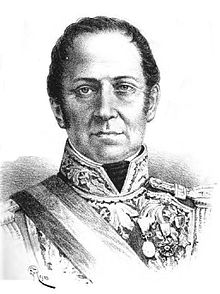 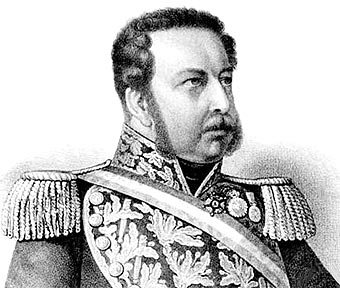 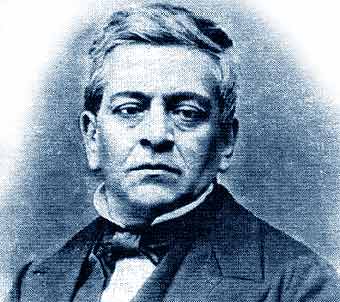                    HECHOS OCURRIDOS DURANTE ESTOS GOBIERNOS CONSERVADORES                   HECHOS OCURRIDOS DURANTE ESTOS GOBIERNOS CONSERVADORES                   HECHOS OCURRIDOS DURANTE ESTOS GOBIERNOS CONSERVADORES1. Creación y aplicación de la Constitución política de 1833.2. Guerra contra la Confederación Perú-Boliviana1836-18393. Inicio de la Navegación a vapor1. Creación de la Universidad de Chile 1842.2. Creación de la Escuela de Artes y Oficios.3.Desarrollo económico de Chile gracias al rol del Estado que estableció medidas de protección a la Industria nacional, como:-Impuestos aduaneros a productos extranjeros.-Reformas tributarias-Exportación de materias primas; “Economía hacia afuera”-Impulso de Inmigrantes.3.Figura de Manuel Rengifo1.Creación de la Escuela de Preceptores en 18542.Ley de Instrucción Primaria Trabaja con fuente primaria Esta fuente da cuenta de las críticas que se hicieron durante este período al gobierno centralizado.“Allí están (…) las provincias del norte, ricas provincias que habrán podido abrir, con sus productos y con sus fuerzas naturales, millares de fuentes de riquezas y centuplicar su propiedad en pocos años, en bien propio y en bien de la república entera. ¿Y qué impulso, qué estimulo han recibido jamás esas provincias del gobierno central? Ninguno. Y al contrario, no ha habido obstáculos que no se hayan puesto a su industria (…). En vano han reclamado esas provincias, en vano, por boca de millares de trabajadores que perecen de hambre (…). A estos justos clamores (…), la centralización ha respondido negativamente, como también a todo reclamo que tienda a desarrollar en esas provincias la vida independiente.”Matta, G. (1864). La centralización de las provincias.  En El Copiapino¿Qué entiendes por gobierno Centralizado?¿Qué actividad económica crees que desarrollaban las provincias del norte?¿En qué condición viven los trabajadores del centro y sur del país?¿El desarrollo económico es igual para todo el país?, justifica tu respuestaEl historiador Alberto Edwards ha comparado el gobierno conservador con la restauración del absolutismo en Chile. Frente a esto, plantea que la institucionalización del debate político permitió terminar con ese poder absoluto.“ Y ello tenía que suceder tarde o temprano: porque la Colonia no nos había legado solo el espíritu monárquico de obediencia pasiva, sino también el sentimiento orgulloso y jerárquico de una sociedad, influyente y altiva, a medias aristocrática, a medias burguesa, tranquila por interés, dominadora por temperamento, respetuosa de la autoridad y de la tradición, pero empapada a la vez en sentimiento de independencia (…), que ante el peligro de disolución social había aceptado de nuevo el yugo que arrojara lejos de sí en 1810, pero que no se resignaba ya, una vez desvanecido en apariencia el peligro de la anarquía, a servir de apoyo incondicional y ciego al poder absoluto (…). “Edwards, A. (1928). La fronda aristocrática en Chile.  Santiago, Chile: Editorial Universitaria, 19821. ¿Qué es la Colonia?2. ¿Qué características tiene la nueva sociedad que surgió al lograrse la Independencia de Chile?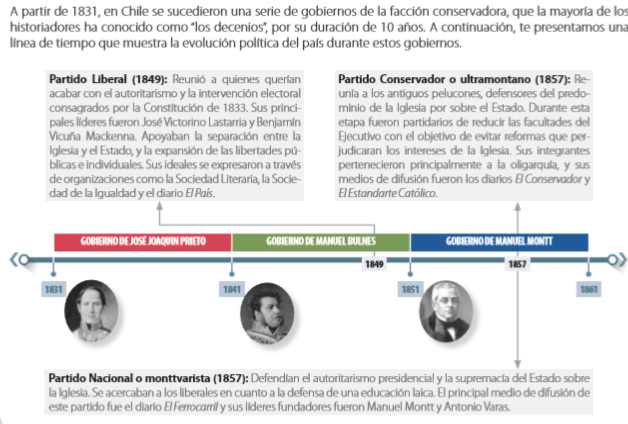 Indica, señala, anota 3 razones de porque se desarrollo una relativa  estabilidad política en Chile durante la República Conservadora,  argumenta tus respuestasIndica, señala, anota 3 razones de porque se desarrollo una relativa  estabilidad política en Chile durante la República Conservadora,  argumenta tus respuestasRESPUESTAARGUMENTO1.2.3.